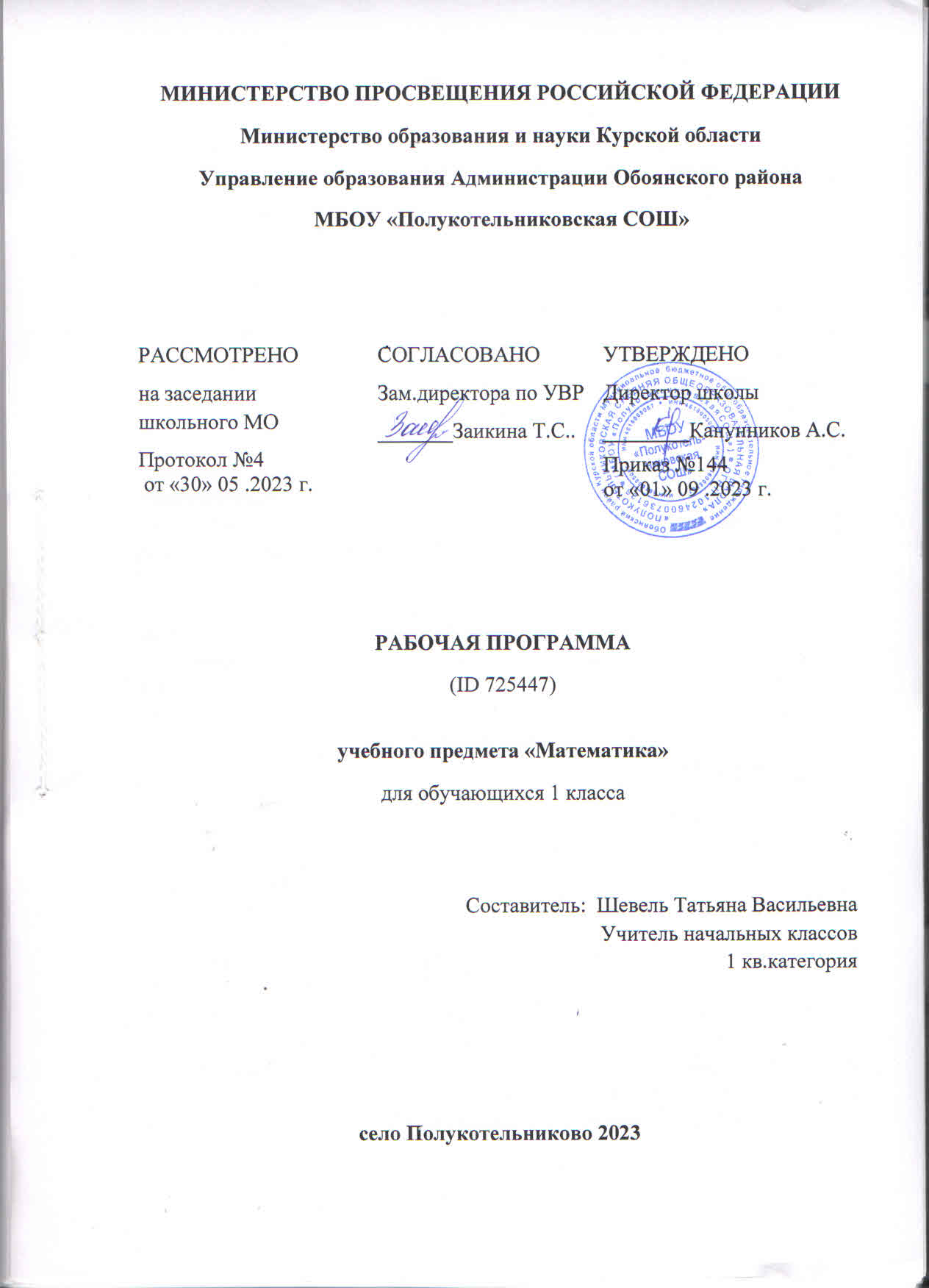 ПОЯСНИТЕЛЬНАЯ ЗАПИСКАПрограмма по математике на уровне начального общего образования составлена на основе требований к результатам освоения программы начального общего образования ФГОС НОО, а также ориентирована на целевые приоритеты духовно-нравственного развития, воспитания и социализации обучающихся, сформулированные в федеральной рабочей программе воспитания.На уровне начального общего образования изучение математики имеет особое значение в развитии обучающегося. Приобретённые им знания, опыт выполнения предметных и универсальных действий на математическом материале, первоначальное овладение математическим языком станут фундаментом обучения на уровне основного общего образования, а также будут востребованы в жизни. Программа по математике на уровне начального общего образования направлена на достижение следующих образовательных, развивающих целей, а также целей воспитания:освоение начальных математических знаний – понимание значения величин и способов их измерения, использование арифметических способов для разрешения сюжетных ситуаций, становление умения решать учебные и практические задачи средствами математики, работа с алгоритмами выполнения арифметических действий;формирование функциональной математической грамотности обучающегося, которая характеризуется наличием у него опыта решения учебно-познавательных и учебно-практических задач, построенных на понимании и применении математических отношений («часть – целое», «больше – меньше», «равно – неравно», «порядок»), смысла арифметических действий, зависимостей (работа, движение, продолжительность события);обеспечение математического развития обучающегося – способности к интеллектуальной деятельности, пространственного воображения, математической речи, формирование умения строить рассуждения, выбирать аргументацию, различать верные (истинные) и неверные (ложные) утверждения, вести поиск информации;становление учебно-познавательных мотивов, интереса к изучению и применению математики, важнейших качеств интеллектуальной деятельности: теоретического и пространственного мышления, воображения, математической речи, ориентировки в математических терминах и понятиях.В основе конструирования содержания и отбора планируемых результатов программы по математике лежат следующие ценности математики, коррелирующие со становлением личности обучающегося: понимание математических отношений выступает средством познания закономерностей существования окружающего мира, фактов, процессов и явлений, происходящих в природе и в обществе (например, хронология событий, протяжённость по времени, образование целого из частей, изменение формы, размера);математические представления о числах, величинах, геометрических фигурах являются условием целостного восприятия творений природы и человека (памятники архитектуры, сокровища искусства и культуры, объекты природы);владение математическим языком, элементами алгоритмического мышления позволяет обучающемуся совершенствовать коммуникативную деятельность (аргументировать свою точку зрения, строить логические цепочки рассуждений, опровергать или подтверждать истинность предположения).На уровне начального общего образования математические знания и умения применяются обучающимся при изучении других учебных предметов (количественные и пространственные характеристики, оценки, расчёты и прикидка, использование графических форм представления информации). Приобретённые обучающимся умения строить алгоритмы, выбирать рациональные способы устных и письменных арифметических вычислений, приёмы проверки правильности выполнения действий, а также различение, называние, изображение геометрических фигур, нахождение геометрических величин (длина, периметр, площадь) становятся показателями сформированной функциональной грамотности обучающегося и предпосылкой успешного дальнейшего обучения на уровне основного общего образования. Планируемые результаты освоения программы по математике, представленные по годам обучения, отражают, в первую очередь, предметные достижения обучающегося. Также они включают отдельные результаты в области становления личностных качеств и метапредметных действий и умений, которые могут быть достигнуты на этом этапе обучения.‌На изучение математики отводится 540 часов: в 1 классе – 165 часа (5 часа в неделю), во 2 классе – 165 часов (5 часа в неделю), в 3 классе – 165 часов (5 часа в неделю), в 4 классе – 136 часов (4 часа в неделю).‌‌СОДЕРЖАНИЕ ОБУЧЕНИЯОсновное содержание обучения в программе по математике представлено разделами: «Числа и величины», «Арифметические действия», «Текстовые задачи», «Пространственные отношения и геометрические фигуры», «Математическая информация».Числа и величиныЧисла от 1 до 9: различение, чтение, запись. Единица счёта. Десяток. Счёт предметов, запись результата цифрами. Число и цифра 0 при измерении, вычислении.Числа в пределах 20: чтение, запись, сравнение. Однозначные и двузначные числа. Увеличение (уменьшение) числа на несколько единиц. Длина и её измерение. Единицы длины и установление соотношения между ними: сантиметр, дециметр. Арифметические действияСложение и вычитание чисел в пределах 20. Названия компонентов действий, результатов действий сложения, вычитания. Вычитание как действие, обратное сложению. Текстовые задачиТекстовая задача: структурные элементы, составление текстовой задачи по образцу. Зависимость между данными и искомой величиной в текстовой задаче. Решение задач в одно действие.Пространственные отношения и геометрические фигурыРасположение предметов и объектов на плоскости, в пространстве, установление пространственных отношений: «слева – справа», «сверху – снизу», «между». Геометрические фигуры: распознавание круга, треугольника, прямоугольника, отрезка. Построение отрезка, квадрата, треугольника с помощью линейки на листе в клетку. Измерение длины отрезка в сантиметрах. Математическая информацияСбор данных об объекте по образцу. Характеристики объекта, группы объектов (количество, форма, размер). Группировка объектов по заданному признаку. Закономерность в ряду заданных объектов: её обнаружение, продолжение ряда. Верные (истинные) и неверные (ложные) предложения, составленные относительно заданного набора математических объектов.Чтение таблицы, содержащей не более 4 данных. Извлечение данного из строки или столбца, внесение одного-двух данных в таблицу. Чтение рисунка, схемы с одним-двумя числовыми данными (значениями данных величин). Двух-трёх шаговые инструкции, связанные с вычислением, измерением длины, изображением геометрической фигуры. Изучение математики в 1 классе способствует освоению на пропедевтическом уровне ряда универсальных учебных действий: познавательных универсальных учебных действий, коммуникативных универсальных учебных действий, регулятивных универсальных учебных действий, совместной деятельности. У обучающегося будут сформированы следующие базовые логические и исследовательские действия как часть познавательных универсальных учебных действий:наблюдать математические объекты (числа, величины) в окружающем мире;обнаруживать общее и различное в записи арифметических действий;наблюдать действие измерительных приборов;сравнивать два объекта, два числа;распределять объекты на группы по заданному основанию;копировать изученные фигуры, рисовать от руки по собственному замыслу;приводить примеры чисел, геометрических фигур;соблюдать последовательность при количественном и порядковом счёте. У обучающегося будут сформированы следующие информационные действия как часть познавательных универсальных учебных действий:понимать, что математические явления могут быть представлены с помощью различных средств: текст, числовая запись, таблица, рисунок, схема;читать таблицу, извлекать информацию, представленную в табличной форме. У обучающегося будут сформированы следующие действия общения как часть коммуникативных универсальных учебных действий:характеризовать (описывать) число, геометрическую фигуру, последовательность из нескольких чисел, записанных по порядку;комментировать ход сравнения двух объектов;описывать своими словами сюжетную ситуацию и математическое отношение величин (чисел), описывать положение предмета в пространстве;различать и использовать математические знаки;строить предложения относительно заданного набора объектов. У обучающегося будут сформированы следующие действия самоорганизации и самоконтроля как часть регулятивных универсальных учебных действий:принимать учебную задачу, удерживать её в процессе деятельности;действовать в соответствии с предложенным образцом, инструкцией;проявлять интерес к проверке результатов решения учебной задачи, с помощью учителя устанавливать причину возникшей ошибки и трудности;проверять правильность вычисления с помощью другого приёма выполнения действия. Совместная деятельность способствует формированию умений:участвовать в парной работе с математическим материалом, выполнять правила совместной деятельности: договариваться, считаться с мнением партнёра, спокойно и мирно разрешать конфликты.ПЛАНИРУЕМЫЕ РЕЗУЛЬТАТЫ ОСВОЕНИЯ ПРОГРАММЫ ПО МАТЕМАТИКЕ НА УРОВНЕ НАЧАЛЬНОГО ОБЩЕГО ОБРАЗОВАНИЯЛИЧНОСТНЫЕ РЕЗУЛЬТАТЫЛичностные результаты освоения программы по математике на уровне начального общего образования достигаются в единстве учебной и воспитательной деятельности в соответствии с традиционными российскими социокультурными и духовно-нравственными ценностями, принятыми в обществе правилами и нормами поведения и способствуют процессам самопознания, самовоспитания и саморазвития, формирования внутренней позиции личности.В результате изучения математики на уровне начального общего образования у обучающегося будут сформированы следующие личностные результаты: осознавать необходимость изучения математики для адаптации к жизненным ситуациям, для развития общей культуры человека, способности мыслить, рассуждать, выдвигать предположения и доказывать или опровергать их;применять правила совместной деятельности со сверстниками, проявлять способность договариваться, лидировать, следовать указаниям, осознавать личную ответственность и объективно оценивать свой вклад в общий результат;осваивать навыки организации безопасного поведения в информационной среде;применять математику для решения практических задач в повседневной жизни, в том числе при оказании помощи одноклассникам, детям младшего возраста, взрослым и пожилым людям;работать в ситуациях, расширяющих опыт применения математических отношений в реальной жизни, повышающих интерес к интеллектуальному труду и уверенность в своих силах при решении поставленных задач, умение преодолевать трудности;оценивать практические и учебные ситуации с точки зрения возможности применения математики для рационального и эффективного решения учебных и жизненных проблем;характеризовать свои успехи в изучении математики, стремиться углублять свои математические знания и умения, намечать пути устранения трудностей;пользоваться разнообразными информационными средствами для решения предложенных и самостоятельно выбранных учебных проблем, задач.МЕТАПРЕДМЕТНЫЕ РЕЗУЛЬТАТЫПознавательные универсальные учебные действияБазовые логические действия:устанавливать связи и зависимости между математическими объектами («часть – целое», «причина – следствие», «протяжённость»);применять базовые логические универсальные действия: сравнение, анализ, классификация (группировка), обобщение;приобретать практические графические и измерительные навыки для успешного решения учебных и житейских задач;представлять текстовую задачу, её решение в виде модели, схемы, арифметической записи, текста в соответствии с предложенной учебной проблемой.Базовые исследовательские действия:проявлять способность ориентироваться в учебном материале разных разделов курса математики;понимать и адекватно использовать математическую терминологию: различать, характеризовать, использовать для решения учебных и практических задач;применять изученные методы познания (измерение, моделирование, перебор вариантов).Работа с информацией:находить и использовать для решения учебных задач текстовую, графическую информацию в разных источниках информационной среды;читать, интерпретировать графически представленную информацию (схему, таблицу, диаграмму, другую модель);представлять информацию в заданной форме (дополнять таблицу, текст), формулировать утверждение по образцу, в соответствии с требованиями учебной задачи;принимать правила, безопасно использовать предлагаемые электронные средства и источники информации.Коммуникативные универсальные учебные действияОбщение:конструировать утверждения, проверять их истинность;использовать текст задания для объяснения способа и хода решения математической задачи;комментировать процесс вычисления, построения, решения;объяснять полученный ответ с использованием изученной терминологии;в процессе диалогов по обсуждению изученного материала – задавать вопросы, высказывать суждения, оценивать выступления участников, приводить доказательства своей правоты, проявлять этику общения;создавать в соответствии с учебной задачей тексты разного вида – описание (например, геометрической фигуры), рассуждение (к примеру, при решении задачи), инструкция (например, измерение длины отрезка);ориентироваться в алгоритмах: воспроизводить, дополнять, исправлять деформированные;самостоятельно составлять тексты заданий, аналогичные типовым изученным.Регулятивные универсальные учебные действияСамоорганизация:планировать действия по решению учебной задачи для получения результата;планировать этапы предстоящей работы, определять последовательность учебных действий;выполнять правила безопасного использования электронных средств, предлагаемых в процессе обучения.Самоконтроль (рефлексия):осуществлять контроль процесса и результата своей деятельности;выбирать и при необходимости корректировать способы действий;находить ошибки в своей работе, устанавливать их причины, вести поиск путей преодоления ошибок;предвидеть возможность возникновения трудностей и ошибок, предусматривать способы их предупреждения (формулирование вопросов, обращение к учебнику, дополнительным средствам обучения, в том числе электронным);оценивать рациональность своих действий, давать им качественную характеристику.Совместная деятельность:участвовать в совместной деятельности: распределять работу между членами группы (например, в случае решения задач, требующих перебора большого количества вариантов, приведения примеров и контрпримеров), согласовывать мнения в ходе поиска доказательств, выбора рационального способа, анализа информации;осуществлять совместный контроль и оценку выполняемых действий, предвидеть возможность возникновения ошибок и трудностей, предусматривать пути их предупреждения.ПРЕДМЕТНЫЕ РЕЗУЛЬТАТЫК концу обучения в1 классе у обучающегося будут сформированы следующие умения:читать, записывать, сравнивать, упорядочивать числа от 0 до 20;пересчитывать различные объекты, устанавливать порядковый номер объекта;находить числа, большее или меньшее данного числа на заданное число;выполнять арифметические действия сложения и вычитания в пределах 20 (устно и письменно) без перехода через десяток;называть и различать компоненты действий сложения (слагаемые, сумма) и вычитания (уменьшаемое, вычитаемое, разность);решать текстовые задачи в одно действие на сложение и вычитание: выделять условие и требование (вопрос);сравнивать объекты по длине, устанавливая между ними соотношение «длиннее – короче», «выше – ниже», «шире – уже»;измерять длину отрезка (в см), чертить отрезок заданной длины;различать число и цифру;распознавать геометрические фигуры: круг, треугольник, прямоугольник (квадрат), отрезок;устанавливать между объектами соотношения: «слева – справа», «спереди – сзади», «между»;распознавать верные (истинные) и неверные (ложные) утверждения относительно заданного набора объектов/предметов;группировать объекты по заданному признаку, находить и называть закономерности в ряду объектов повседневной жизни;различать строки и столбцы таблицы, вносить данное в таблицу, извлекать данное или данные из таблицы;сравнивать два объекта (числа, геометрические фигуры);распределять объекты на две группы по заданному основанию.ТЕМАТИЧЕСКОЕ ПЛАНИРОВАНИЕ 1 КЛАСС ВАРИАНТ 1. ПОУРОЧНОЕ ПЛАНИРОВАНИЕ ДЛЯ ПЕДАГОГОВ, ИСПОЛЬЗУЮЩИХ УЧЕБНИК «МАТЕМАТИКА. 1-4 КЛАСС В 2 ЧАСТЯХ. М.И. МОРО И ДР.» 1 КЛАСС УЧЕБНО-МЕТОДИЧЕСКОЕ ОБЕСПЕЧЕНИЕ ОБРАЗОВАТЕЛЬНОГО ПРОЦЕССАОБЯЗАТЕЛЬНЫЕ УЧЕБНЫЕ МАТЕРИАЛЫ ДЛЯ УЧЕНИКА​‌• Математика (в 2 частях), 1 класс/ Моро М.И., Волкова С.И., Степанова С.В., Акционерное общество «Издательство «Просвещение»‌​​‌‌​МЕТОДИЧЕСКИЕ МАТЕРИАЛЫ ДЛЯ УЧИТЕЛЯ​‌Методическое пособие с поурочными разработками М.И.Моро‌​ЦИФРОВЫЕ ОБРАЗОВАТЕЛЬНЫЕ РЕСУРСЫ И РЕСУРСЫ СЕТИ ИНТЕРНЕТ​​‌https://nsportal.ru/ 
https://www.uchportal.ru/load/46 
https://urok.1sept.ru/ 
http://www.nachalka.com/ 
https://infourok.ru/ 
‌​№ п/п Наименование разделов и тем программы Количество часовКоличество часовКоличество часовЭлектронные (цифровые) образовательные ресурсы № п/п Наименование разделов и тем программы Всего Контрольные работы Практические работы Электронные (цифровые) образовательные ресурсы Раздел 1.Числа и величиныРаздел 1.Числа и величиныРаздел 1.Числа и величиныРаздел 1.Числа и величиныРаздел 1.Числа и величиныРаздел 1.Числа и величины1.1Числа от 1 до 9 15  0  0 Библиотека ЦОК https://m.edsoo.ru/8a14fe781.2Числа от 0 до 10 5  0  0 Библиотека ЦОК https://m.edsoo.ru/8a14fe781.3Числа от 11 до 20 5  0  0 Библиотека ЦОК https://m.edsoo.ru/8a14fe781.4Длина. Измерение длины 7  0  0 Библиотека ЦОК https://m.edsoo.ru/8a14fe78Итого по разделуИтого по разделу 32 Раздел 2.Арифметические действияРаздел 2.Арифметические действияРаздел 2.Арифметические действияРаздел 2.Арифметические действияРаздел 2.Арифметические действияРаздел 2.Арифметические действия2.1Сложение и вычитание в пределах 1015  0  0 Библиотека ЦОК https://m.edsoo.ru/8a14fe782.2Сложение и вычитание в пределах 2032  0  0 Библиотека ЦОК https://m.edsoo.ru/8a14fe78Итого по разделуИтого по разделу 47 Раздел 3.Текстовые задачиРаздел 3.Текстовые задачиРаздел 3.Текстовые задачиРаздел 3.Текстовые задачиРаздел 3.Текстовые задачиРаздел 3.Текстовые задачи3.1Текстовые задачи 20  0  0 Библиотека ЦОК https://m.edsoo.ru/8a14fe78Итого по разделуИтого по разделу 20 Раздел 4.Пространственные отношения и геометрические фигурыРаздел 4.Пространственные отношения и геометрические фигурыРаздел 4.Пространственные отношения и геометрические фигурыРаздел 4.Пространственные отношения и геометрические фигурыРаздел 4.Пространственные отношения и геометрические фигурыРаздел 4.Пространственные отношения и геометрические фигуры4.1Пространственные отношения 9  0  0 Библиотека ЦОК https://m.edsoo.ru/8a14fe784.2Геометрические фигуры 17  0  0 Библиотека ЦОК https://m.edsoo.ru/8a14fe78Итого по разделуИтого по разделу 26 Раздел 5.Математическая информацияРаздел 5.Математическая информацияРаздел 5.Математическая информацияРаздел 5.Математическая информацияРаздел 5.Математическая информацияРаздел 5.Математическая информация5.1Характеристика объекта, группы объектов 10  0  0 Библиотека ЦОК https://m.edsoo.ru/8a14fe785.2Таблицы 10  0  0 Библиотека ЦОК https://m.edsoo.ru/8a14fe78Итого по разделуИтого по разделу 20 Название модуляНазвание модуляНазвание модуляНазвание модуляНазвание модуляНазвание модуляПовторение пройденного материалаПовторение пройденного материала 20  0  0 Библиотека ЦОК https://m.edsoo.ru/8a14fe78ОБЩЕЕ КОЛИЧЕСТВО ЧАСОВ ПО ПРОГРАММЕОБЩЕЕ КОЛИЧЕСТВО ЧАСОВ ПО ПРОГРАММЕ165  0  0 № п/п Тема урока Количество часовКоличество часовКоличество часовДата изучения Электронные цифровые образовательные ресурсы № п/п Тема урока Всего Контрольные работы Практические работы Дата изучения Электронные цифровые образовательные ресурсы 1Счет предметов. Один, два, три…1  0  0  01.09.2023 Учи.ру. РЭШ2Пространственные отношения "вверху", внизу, слева, справа"1  0  0  04.09.2023 Учи.ру. РЭШ3Временные представления "раньше", "позже", "сначала", "потом".1  0  0  05.09.2023 Учи.ру. РЭШ4Сравнение групп предметов. Отношения "столько же", "больше", "меньше"1  0  0  06.09.2023 Учи.ру. РЭШ5Сравнение групп предметов. Отношения "столько же", больше", "меньше". Закрепление 1  0  0  07.09.2023 Учи.ру. РЭШ6Сравнение групп предметов. "На сколько больше (меньше)?"1  0  0  08.09.2023 Учи.ру. РЭШ7Счет предметов и групп предметов. Пространственные и временные представления. Закрепление1  0  0  11.09.2023 Учи.ру. РЭШ8Понятие "много", "один". Цифра 1 1  0  0  12.09.2023 Учи.ру. РЭШ9Числа 1,2. Цифра 2. 1  0  0 13.09.2023 Учи.ру. РЭШ10Числа 1.2,3. Цифра 3. 1  0  0  14.09.2023 Учи.ру. РЭШ11Знаки "+", "-", "=". Составление и чтение равенств.1  0  0  15.09.2023 Учи.ру. РЭШ12Числа 1,2,3,4. Цифра 4. 1  0  0  18.09.2023 Учи.ру. РЭШ13Понятия "длиннее", "короче", "одинаковые по длине"1  0  0  19.09.2023 Учи.ру. РЭШ14Числа 1,2,3,4,5. Цифра 5. 1  0  0  20.09.2023 Учи.ру. РЭШ15Состав числа 5 1  0  0  21.09.2023 Учи.ру. РЭШ16Числа 1-5. Состав чисел 2-5. Закрепление. 1  0  0  22.09.2023 Учи.ру. РЭШ17Точка. Кривая линия. Прямая линия. Отрезок. Луч. 1  0  0  25.09.2023 Учи.ру. РЭШ18Ломаная линия.Звено ломаной. Вершины1  0  0  26.09.2023 Учи.ру. РЭШ19Числа от 1 до 5: получение, сравнение, запись, составление числа и цифры. Закрепление. 1  0  0  27.09.2023 Учи.ру. РЭШ20Знаки сравнения: " " (больше) ," " (меньше), "="(равно)1  0  0  28.09.2023 Учи.ру. РЭШ21Равенство. Неравенство. 1  0  0  29.09.2023 Учи.ру. РЭШ22Многоугольники 1  0  0  02.10.2023 Учи.ру. РЭШ23Числа 6,7.Цифра 6 1  0  0  03.10.2023 Учи.ру. РЭШ24Числа 1-7. Цифра 7 1  0  0  04.10.2023 Учи.ру. РЭШ25Числа 8-9. Цифра 8 1  0  0  05.10.2023 Учи.ру. РЭШ26Числа 1-9. Цифра 9 1  0  0  06.10.2023 Учи.ру. РЭШ27Число 10 1  0  0  09.10.2023 Учи.ру. РЭШ28Числа 1-10.Закрепление 1  0  0  10.10.2023 Учи.ру. РЭШ29Наши проекты.Математика вокруг нас. Числа в загадках, пословицах, поговорках.1  0  0  11.10.2023 Учи.ру. РЭШ30Единица длины сантиметр. Измерение отрезков в сантиметрах1  0  0  12.10.2023 Учи.ру. РЭШ31Понятие увеличить на..., уменьшить на ...1  0  0  13.10.2023 Учи.ру. РЭШ32Число 0.Цифра 0 1  0  0  16.10.2023 Учи.ру. РЭШ33Сложение и вычитание с числом 01  0  0  17.10.2023 Учи.ру. РЭШ34Числа 1-10.Число 0.Закрепление 1  0  0  18.10.2023 Учи.ру. РЭШ35Сложение и вычитание вида □ + 1, □ - 1. 1  0  0  19.10.2023 Учи.ру. РЭШ36Сложение и вычитание вида □+1+1, □-1-1. 1  0  0 20.10.2023 Учи.ру. РЭШ37Сложение и вычитание вида □+2, □ -2. 1  0  0  23.10.2023 Учи.ру. РЭШ38Слагаемые.Сумма 1  0  0  24.10.2023 Учи.ру. РЭШ39Задача (условие, вопрос) 1  0  0  25.10.2023 Учи.ру. РЭШ40Составление и решение задач 1  0  0  26.10.2023 Учи.ру. РЭШ41Составление и решение задач. Закрепление1  0  0  27.10.2023 Учи.ру. РЭШ42Таблица сложения и вычитания с числом 21  0  0  06.11.2023 Учи.ру. РЭШ43Присчитывание и отсчитывание по 2 1  0  0  07.11.2023 Учи.ру. РЭШ44Задачи на увеличение( уменьшение) числа на несколько единиц (с одним множеством предметов)1  0  0  08.11.2023 Учи.ру. РЭШ45Задачи на увеличение (уменьшение) числа на несколько единиц1  0  0  09.11.2023 Учи.ру. РЭШ46Прямой угол 1  0  0  10.11.2023 Учи.ру. РЭШ47Прибавить и вычесть число 2. Закрепление1  0  0  13.11.2023 Учи.ру. РЭШ48Сложение и вычитание вида □+3, □ -3. 1  0  0  14.11.2023 Учи.ру. РЭШ49Прибывание и вычитание числа 3.Приемы вычитаний1  0  0  15.11.2023 Учи.ру. РЭШ50Решение текстовых задач. Закрепление 1  0  0  16.11.2023 Учи.ру. РЭШ51Сравнение длин отрезков 1  0  0  17.11.2023 Учи.ру. РЭШ52Таблица сложения и вычитания с числом 31  0  0  20.11.2023 Учи.ру. РЭШ53Сложение и вычитание вида □±1, □ ± 2, □ ± 3». 1  0  0  21.11.2023 Учи.ру. РЭШ54Решение задач 1  0  0  22.11.2023 Учи.ру. РЭШ55Решение текстовых задач. Закрепление 1  0  0  23.11.2023 Учи.ру. РЭШ56Сложение и вычитание вида □±1, □ ± 2, □ ± 3». 1  0  0  24.11.2023 Учи.ру. РЭШ57Сложение и вычитание чисел первого десятка1  0  0  27.11.2023 Учи.ру. РЭШ58Таблица +,-1.Закрепление. 1  0  0  28.11.2023 Учи.ру. РЭШ59Таблица +,- 2. Закрепление 1  0  0  29.11.2023 Учи.ру. РЭШ60Таблица +,- 3 .Закрепление. 1  0  0  30.11.2023 Учи.ру. РЭШ61Сложение и вычитание чисел первого десятка.проверочная работа.1  0  0  01.12.2023 Учи.ру. РЭШ62Состав чисел 5.6.7,8,9,10 1  0  0  04.12.2023 Учи.ру. РЭШ63Вычитание вида □± 1, 2, 3; 1  0  0  05.12.2023 Учи.ру. РЭШ64Вычитание вида □± 1, 2, 3. .Закрепление. 1  0  0  06.12.2023 Учи.ру. РЭШ65Решение задач на увеличение числа на несколько единиц1  0  0  07.12.2023 Учи.ру. РЭШ66Решение задач на увеличение числа на несколько единиц1  0  0  08.12.2023 Учи.ру. РЭШ67Решение задач на увеличение и уменьшение числа на несколько единиц1  0  0  11.12.2023 Учи.ру. РЭШ68Приемы вычислений для случаев вида □ ± 4.1  0  0  12.12.2023 Учи.ру. РЭШ69Решение задач и выражений 1  0  0  13.12.2023 Учи.ру. РЭШ70Задачи на разностное сравнение чисел1  0  0  14.12.2023 Учи.ру. РЭШ71Приемы вычислений для случаев вида □ ± 4.Составление таблиц.1  0  0  15.12.2023 Учи.ру. РЭШ72Приемы вычислений для случаев вида □ ± 4 .Закрепление1  0  0  18.12.2023 Учи.ру. РЭШ73Решение задач и выражений 1  0  0  19.12.2023 Учи.ру. РЭШ74Вычитание вида □ ± 1, 2, 3, 4. 1  0  0  20.12.2023 Учи.ру. РЭШ75Решение задач.Закрепление 1  0  0  21.12.2023 Учи.ру. РЭШ76Перестановка слагаемых 1  0  0  22.12.2023 Учи.ру. РЭШ77Вычитание вида □ + 5, 6, 7, 8, 9. 1  0  0  25.12.2023 Учи.ру. РЭШ78Вычитание вида □ + 5, 6, 7, 8, 9. Закрепление 1  0  0  26.12.2023 Учи.ру. РЭШ79Применение переместительного свойства сложения для случаев вида □ + 5, 6, 7, 8, 9.1  0  0  27.12.2023 Учи.ру. РЭШ80Состав числа первого десятка 1  0  0  28.12.2023 Учи.ру. РЭШ81Решение текстовых задач 1  0  0  29.12.2023 Учи.ру. РЭШ82Решение задач и выражений 1  0  0  08.01.2024 Учи.ру. РЭШ83Решение текстовых задач 1  0  0  09.01.2024 Учи.ру. РЭШ84Решение задач и выражений 1  0  0  10.01.2024 Учи.ру. РЭШ85Обобщение и закрепление знаний по теме"Числа от 1 до 10. Сложение и вычитание" 1  0  0  11.01.2024 Учи.ру. РЭШ86Связь между суммой и слагаемыми1  0  0  12.01.2024 Учи.ру. РЭШ87Связь между суммой и слагаемыми. Закрепление 1  0  0  15.01.2024 Учи.ру. РЭШ88Решение задач и выражений. Закрепление.1  0  0  16.01.2024 Учи.ру. РЭШ89Решение задач и выражений 1  0  0  17.01.2024 Учи.ру. РЭШ90Уменьшаемое, вычитаемое, разность. 1  0  0  18.01.2024 Учи.ру. РЭШ91Вычитание вида 6 - □ , 7 - □ 1  0  0  19.01.2024 Учи.ру. РЭШ92Вычитание вида 6 - □ , 7 - □ . Закрепление 1  0  0  22.01.2024 Учи.ру. РЭШ93Вычитание вида 8 - □ , 9- □ 1  0  0  23.01.2024 Учи.ру. РЭШ94Вычитание вида 8 - □, 9 - □. Закрепление. 1  0  0  24.01.2024 Учи.ру. РЭШ95Вычитание вида 10 - □. 1  0  0  25.01.2024 Учи.ру. РЭШ96Вычитание вида 10 - □. Таблица сложения и соответствующие случаи вычитания.1  0  0  26.01.2024 Учи.ру. РЭШ97Таблица сложения и соответствующие случаи вычитания.1  0  0  29.01.2024 Учи.ру. РЭШ98Решение задач. Обобщение изученного. 1  0  0  30.01.2024 Учи.ру. РЭШ99Единица массы –килограмм. 1  0  0  31.01.2024 Учи.ру. РЭШ100Единица вместимости –литр. 1  0  0  01.02.2024 Учи.ру. РЭШ101Закрепление знаний по теме «Сложение и вычитание чисел первого десятка».1  0  0  02.02.2024 Учи.ру. РЭШ102Названия и последовательность чисел от 10 до 20.1  0  0  05.02.2024 Учи.ру. РЭШ103Письменная нумерация чисел от 11 до 20.1  0  0  06.02.2024 Учи.ру. РЭШ104Письменная нумерация чисел от 11 до 20. Закрепление. 1  0  0 07.02.2024 Учи.ру. РЭШ105Единица длины - дециметр. 1  0  0  08.02.2024 Учи.ру. РЭШ106Случаи сложения и вычитания, основанные на знании нумерации: 10 + 7, 17 − 7, 17 – 10.1  0  0  09.02.2024 Учи.ру. РЭШ107Случаи сложения и вычитания, основанные на знании нумерации: 10 + 7, 17 − 7, 17 – 10. Закрепление. 1  0  0  19.02.2024 Учи.ру. РЭШ108Сложение и вычитание чисел в пределах 20.1  0  0  20.02.2024 Учи.ру. РЭШ109Сложение и вычитание чисел в пределах 20. Закрепление. 1  0  0  21.02.2024 Учи.ру. РЭШ110Решение задач и выражений 1  0  0  22.02.2024 Учи.ру. РЭШ111Сравнение именованных чисел. 1  0  0  26.02.2024 Учи.ру. РЭШ112Случаи сложения и вычитания, основанные на знании нумерации: 10 + 7, 17 − 7, 17 – 10.1  0  0  27.02.2024 Учи.ру. РЭШ113Случаи сложения и вычитания, основанные на знании нумерации: 10 + 7, 17 − 7, 17 – 10. Закрепление. 1  0  0  28.02.2024 Учи.ру. РЭШ114Решение задач и выражений. 1  0  0  29.02.2024 Учи.ру. РЭШ115«Сложение и вычитание в пределах 20». Закрепление. 1  0  0  01.03.2024 Учи.ру. РЭШ116Знакомство с составными задачами. 1  0  0 04.03.2024 Учи.ру. РЭШ117Знакомство с краткой записью составных задач.1  0  0  05.03.2024 Учи.ру. РЭШ118Знакомство с краткой записью составных задач. Закрепление. 1  0  0  06.03.2024 Учи.ру. РЭШ119Решение задач в два действия.1  0  0  07.03.2024 Учи.ру. РЭШ120Решение задач в два действия. Закрепление. 1  0  0  07.03.2024 Учи.ру. РЭШ121Упражнение в решение задач в два действия.1  0  0  11.03.2024 Учи.ру. РЭШ122Сложение однозначных чисел с переходом через десяток.1  0  0  12.03.2024 Учи.ру. РЭШ123Сложение однозначных чисел с переходом через десяток вида □ + 2, □ + 3.1  0  0  13.03.2024 Учи.ру. РЭШ124Сложение однозначных чисел с переходом через десяток вида □+ 2, □ + 3. Закрепление. 1  0  0  14.03.2024 Учи.ру. РЭШ125Сложение однозначных чисел с переходом через десяток вида □ + 4.1  0  0  15.03.2024 Учи.ру. РЭШ126Сложение однозначных чисел с переходом через десяток вида □ + 4.Закрепление.1  0  0  25.03.2024 Учи.ру. РЭШ127Сложение однозначных чисел с переходом через десяток вида □ + 5.1  0  0  26.03.2024 Учи.ру. РЭШ128Сложение однозначных чисел с переходом через десяток вида □ + 5.Закрепление.1  0  0  27.03.2024 Учи.ру. РЭШ129Сложение однозначных чисел с переходом через десяток вида □ + 6.1  0  0  28.03.2024 Учи.ру. РЭШ130Сложение однозначных чисел с переходом через десяток вида □ + 6. Закрепление. 1  0  0  29.03.2024 Учи.ру. РЭШ131Сложение однозначных чисел с переходом через десяток вида □ + 7.1  0  0  01.04.2024 Учи.ру. РЭШ132Сложение однозначных чисел с переходом через десяток вида □ + 7.Закрепление.1  0  0  02.04.2024 Учи.ру. РЭШ133Сложение однозначных чисел с переходом через десяток вида □ + 8, □ + 9.1  0  0  03.04.2024 Учи.ру. РЭШ134Сложение однозначных чисел с переходом через десяток вида □ + 8, □ + 9. Закрепление. 1  0  0  04.04.2024 Учи.ру. РЭШ135Таблица сложения. 1  0  0  05.04.2024 Учи.ру. РЭШ136Таблица сложения. Закрепление. 1  0  0  08.04.2024 Учи.ру. РЭШ137Решение задач и выражений. 1  0  0  09.04.2024 Учи.ру. РЭШ138Решение задач и выражений. Закрепление.1  0  0  10.04.2024 Учи.ру. РЭШ139Общие приемы табличного вычитания с переходом через десяток1  0  0  11.04.2024 Учи.ру. РЭШ140Вычитание вида 11– □. 1  0  0  12.04.2024 Учи.ру. РЭШ141Вычитание вида 12 – □. 1  0  0  15.04.2024 Учи.ру. РЭШ142Вычитание вида 12 – □, 13 – □. 1  0  0  16.04.2024 Учи.ру. РЭШ143Вычитание вида 14 – □. 1  0  0  17.04.2024 Учи.ру. РЭШ144Вычитание вида 15 – □. 1  0  0  18.04.2024 Учи.ру. РЭШ145Вычитание вида 16 – □. 1  0  0  19.04.2024 Учи.ру. РЭШ146Вычитание вида 14 – □, 15 – □,16 – □. 1  0  0  22.04.2024 Учи.ру. РЭШ147Вычитание вида 17 – □, 18 – □. 1  0  0  23.04.2024 Учи.ру. РЭШ148Вычитание вида 17 – □, 18 – □. Закрепление. 1  0  0  24.04.2024 Учи.ру. РЭШ149Контрольная работа. 1  0  0  25.04.2024 Учи.ру. РЭШ150Работа над ошибками. 1  0  0  26.04.2024 Учи.ру. РЭШ151Сложение и вычитание однозначных чисел с переходом через десяток.1  0  0  02.05.2024 Учи.ру. РЭШ152Сложение и вычитание однозначных чисел с переходом через десяток.Закрепление1  0  0  03.05.2024 Учи.ру. РЭШ153Решение задач. 1  0  0  06.05.2024 Учи.ру. РЭШ154Сложение однозначных чисел с переходом через десяток.1  0  0 07.05.2024 Учи.ру. РЭШ155Сложение однозначных чисел с переходом через десяток.1  0  0  08.05.2024 Учи.ру. РЭШ156Сложение однозначных чисел с переходом через десяток.1  0  0  13.05.2024 Учи.ру. РЭШ157Сложение однозначных чисел с переходом через десяток.1  0  0  14.05.2024 Учи.ру. РЭШ158Контрольная работа с элементами итоговой аттестации1  0  0  15.05.2024 Учи.ру. РЭШ159Решение задач. 1  0  0  16.05.2024 Учи.ру. РЭШ160Геометрические фигуры. 1  0  0  17.05.2024 Учи.ру. РЭШ161Геометрические фигуры. Измерение длины. 1  0  0  20.05.2024 Учи.ру. РЭШ162Построение отрезков. 1  0  0  21.05.2024 Учи.ру. РЭШ163Измерение и построение отрезков. 1  0  0  22.05.2024 Учи.ру. РЭШ164Решение задач. 1  0  0  23.05.2024 Учи.ру. РЭШ165Повторение пройденного. «Что узнали. Чему научились».1  0  0  24.05.2024 Учи.ру. РЭШОБЩЕЕ КОЛИЧЕСТВО ЧАСОВ ПО ПРОГРАММЕОБЩЕЕ КОЛИЧЕСТВО ЧАСОВ ПО ПРОГРАММЕ165  0  0 